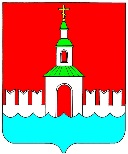 АДМИНИСТРАЦИЯ ЮРЬЕВЕЦКОГОМУНИЦИПАЛЬНОГО РАЙОНАИВАНОВСКОЙ ОБЛАСТИПОСТАНОВЛЕНИЕот   11.06.  2019г.   № 222                     г. ЮрьевецО внесении изменений в постановление администрации Юрьевецкого муниципального района Ивановской области от 24.09.2018 №353 «Об определении гарантирующих организаций по теплоснабжению на территории Юрьевецкого городского поселения Юрьевецкого муниципального района»В  	связи с решением Арбитражного суда Ивановской области от 18.02.2019 по делу №А17-10071/2018,  с прекращением правовладения муниципальным имуществом, администрация Юрьевецкого муниципального районаПОСТАНОВЛЯЕТ:Внести в постановление администрации Юрьевецкого муниципального района Ивановской области от 24.09.2018 №353 «Об определении гарантирующих организаций по теплоснабжению на территории Юрьевецкого городского поселения Юрьевецкого муниципального района» следующие изменения:Из пункта 3 исключить два источники теплоснабжения: котельная №17, г.Юрьевец, ул. Интернациональная, д.15а, котельная №19, г.Юрьевец, ул. Осипенко, д.1.2.	Разместить настоящее постановление на официальном сайте администрации Юрьевецкого муниципального района и обнародовать в соответствии со статьей 10 Устава Юрьевецкого муниципального района. 3. Контроль за исполнением настоящего постановления оставляю за собой.Глава Юрьевецкогомуниципального района                                                             Ю.И. Тимошенко 